19 ЗАСЕДАНИЕ 1 СОЗЫВАО возложении временного исполнения обязанностей председателя Собрания депутатов Козловского муниципального округа Чувашской Республики первого созываВ соответствии  с Федеральным законом от 06.10.2003 №131-ФЗ «Об общих принципах организации местного самоуправления в Российской Федерации», Законом Чувашской Республики от 18.10.2004 №19 «Об организации местного самоуправления в Чувашской Республике», Регламентом Собрания депутатов Козловского муниципального округа Чувашской Республики, утвержденного решением Собрания депутатов Козловского муниципального округа Чувашской Республики от 27.09.2022 №1/2 (с изменениями от 04.05.2023 №14/164),  Собрание депутатов Козловского муниципального округа Чувашской РеспубликиРЕШИЛО:1. Возложить временное исполнение обязанностей председателя Собрания депутатов Козловского муниципального округа Чувашской Республики первого созыва на Выйгетова Эдуарда Геннадьевича, заместителя председателя Собрания депутатов Козловского муниципального округа Чувашской Республики,                        на 09 ноября 2023 года.2. Настоящее решение вступает в силу со дня его подписания.Временно исполняющий обязанности Председателя Собрания депутатов Козловского муниципального округа Чувашской Республики  							          Э.Г. ВыйгетовЧĂВАШ РЕСПУБЛИКИ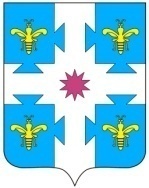 ЧУВАШСКАЯ РЕСПУБЛИКАКУСЛАВККА МУНИЦИПАЛЛА ОКРУГӖHДЕПУТАТСЕН ПУХӐВĔЙЫШĂНУ09.11.2023 1/217 №Куславкка хулиСОБРАНИЕ ДЕПУТАТОВКОЗЛОВСКОГОМУНИЦИПАЛЬНОГО ОКРУГАРЕШЕНИЕ 09.11.2023 № 1/217город Козловка